Placing music into historical context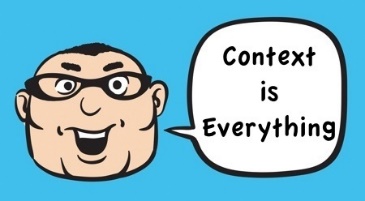 ‘Context’ questions to consider:Who is the author of the composition?What is the style of the composition? How might this shape its musical content?When was the music composed? Does the historical date of the composition relate to other events that were of significance in the world / country / time?Were there noteworthy political, social, religious, or economic events occurring at the same time that may have influenced the composer and the composition?Who was the intended audience? Why?